FREE PREP MATERIALS & PRACTICE TESTSAP, SAT, ACT, PSAT, ASVAB, and more . . .Access over 100 practice tests and courses from 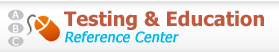 Scan the QR for direct access to Testing & Education Reference Center.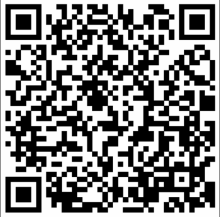  Please enter your library ID, barcode, or other ID:  north Ask your school librarian for assistance!(TERC is sponsored by INSPIRE, The Indiana State Library, and Gale Cengage Learning.)High School Tools Academic Skills Question Banks
Test your skills in reading, writing, math, & science: grades 6-12.AP (Advanced Placement) Exams
Practice tests for 18 subjects and FREE subject-specific test-prep books!GED® (English and Spanish)College Prep TestsACT 
Access practice tests, an ACT online course, online books, and more.SAT & PSAT
Access practice tests, a SAT online course, online books, and more!SAT Subject Tests
Access practice tests and subject-specific test-prep books. (Biology, Chemistry, French, Literature, Math Levels 1 & 2, Physics, Spanish, U.S. History, & World History)College Prep ToolsBuild a ResumeScholarship SearchCollege Search